JUNIOR ATHLETIC EVENTS - ENTRY FORM  Primary School Level Please submit entries by Saturday 13th August 2022. Late entries may be accepted at the Committee’s discretionPlease complete in BLOCK CAPITALS.Please complete and return form together with a stamped self-addressed envelope and payment of fees (cheques payable to Bute Highland Games) to:-	Shaun Lyon , 61 Marine Rd, Port Bannatyne , Isle of Bute PA20 0LS	Only competitors who have submitted a stamped self-addressed envelope with their entry fees will receive an admission ticket to the Games. Tickets will be distributed from the 14th July onwards. 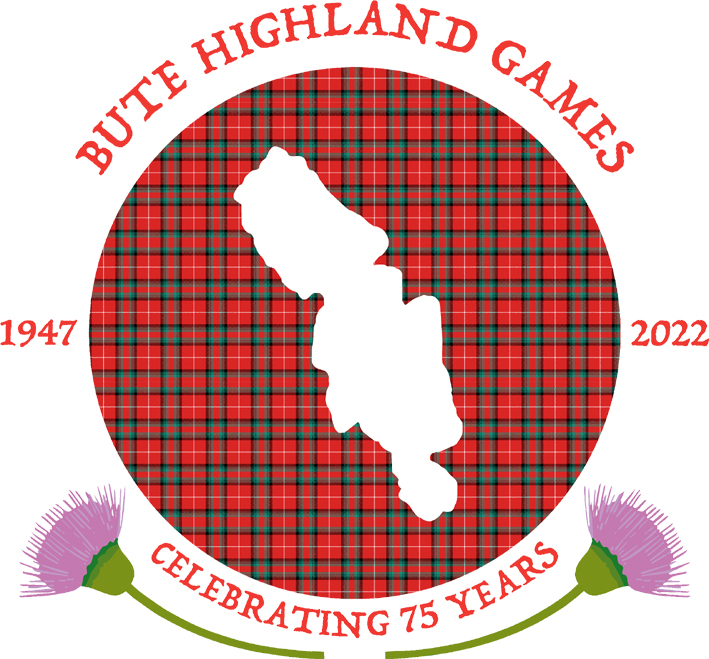 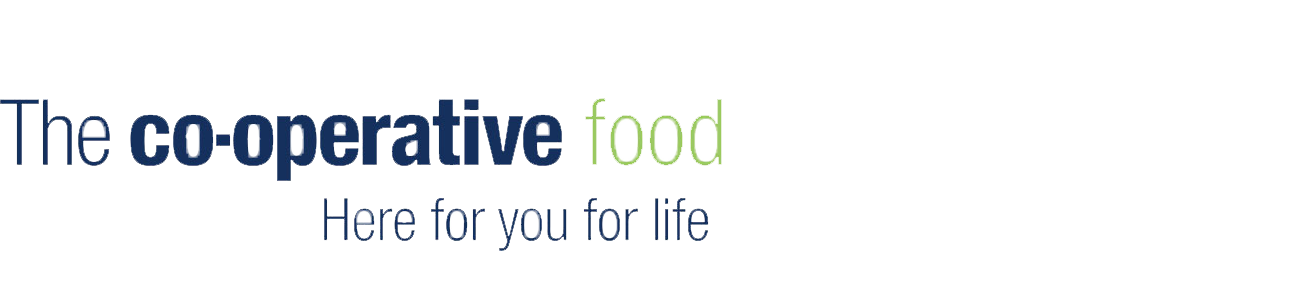 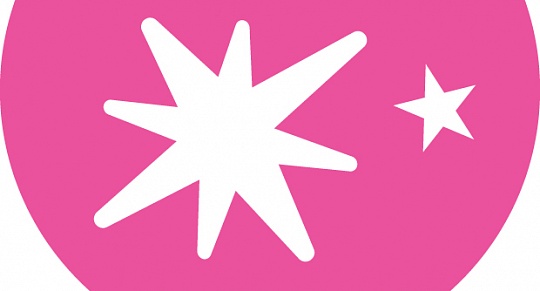 Surname:First name:Address:(This will be the address we will post correspondence to)Date of birth:Address:(This will be the address we will post correspondence to)Age:(On Games’ Day)Town:Tel.No.:(Include area code)County:Parent/Carer’sEmail address:Postcode:Parent/Carer’sEmail address:Competitor’s additional details as applicableCompetitor’s additional details as applicableCompetitor’s additional details as applicableCompetitor’s additional details as applicableSchool  name:Club name:Tick boxes as applicableTick boxes as applicableTick boxes as applicableTick boxes as applicableMale:Female:Local competitor:Local competitor:Events entered (tick boxes as applicable)Events entered (tick boxes as applicable)Events entered (tick boxes as applicable)Events entered (tick boxes as applicable)1.    Under 9    -  Boys’ 100 metres     3.    Under 9    -  Boys’ 200 metres     5.    Under 10  -  Boys’ 100 metres     7.    Under 10  -  Boys’ 200 metres     9.    Under 11  -  Boys’ 100 metres     11.  Under 11  -  Boys’ 200 metres     1.    Under 9    -  Boys’ 100 metres     3.    Under 9    -  Boys’ 200 metres     5.    Under 10  -  Boys’ 100 metres     7.    Under 10  -  Boys’ 200 metres     9.    Under 11  -  Boys’ 100 metres     11.  Under 11  -  Boys’ 200 metres               2.    Under 9    -  Girls’ 100 metres               4.    Under 9    -  Girls’ 200 metres               6.    Under 10  -  Girls’ 100 metres               8.    Under 10  -  Girls’ 200 metres               10.  Under 11  -  Girls’ 100 metres               12.  Under 11  -  Girls’ 200 metres               2.    Under 9    -  Girls’ 100 metres               4.    Under 9    -  Girls’ 200 metres               6.    Under 10  -  Girls’ 100 metres               8.    Under 10  -  Girls’ 200 metres               10.  Under 11  -  Girls’ 100 metres               12.  Under 11  -  Girls’ 200 metres     Total fee enclosed (£1 per event):Total fee enclosed (£1 per event):Emergency contact detailsEmergency contact detailsEmergency contact detailsEmergency contact detailsSurname:First name:Emergency Tel.No.:Relationship to you:Parent/Carer’s Signature:Date: